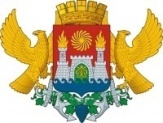 РОССИЙСКАЯ ФЕДЕРАЦИЯМИНИСТЕРСТВО ОБРАЗОВАНИЯ И НАУКИ РЕСПУБЛИКИ ДАГЕСТАНУПРАВЛЕНИЕ ОБРАЗОВАНИЯ Г. МАХАЧКАЛЫМУНИЦИПАЛЬНОЕ БЮДЖЕТНОЕ ОБЩЕОБРАЗОВАТЕЛЬНОЕ УЧРЕЖДЕНИЕ«ЛИЦЕЙ №52»ул. Громова,6-А      e-mаil: ege200652@yandex.ru        факс(8722)694780    тел. 69-47-80, 69-06-58П Р И К А З 	№                                                                    от   31.08.19г. «О создании комиссии по организации и проведению производственного  контроля  за соблюдением санитарных правил»Для организации контроля по выполнению мероприятий по производственному контролю по МБОУ «Лицей №52»ПРИКАЗЫВАЮ:Создать комиссию по производственному контролю в следующем составе: Председатель комиссии: Сафарова С.Ш., директор МБОУ «Лицей №52»Члены комиссии: Багандов М-С.М. -  зам. директора по АХЧЗакарьяева Д.И. – зав.  производствомСелимов Н.И. – зам. директора по УВРСултанова С.Ф.–зам директора по УВР Магомедов А.Д.– председатель ПК Магомедова З.К.-  врач лицеяКомиссия выполняет следующие обязанности:-проводит проверку питания в школьной столовой-проверяет ведение документации  по питанию-контролирует санитарно-гигиеническое состояние пищеблока и столовой-осуществляет контроль за дежурством учителей и учащихся.3.  Контроль за выполнение данного приказа оставляю за собой.Директор МБОУ «Лицей №52»                             /Сафарова С.Ш./